CRONOGRAMA ESCOLHA VAGAS ACT – ANO LETIVO 2018 • 14/02 – Sede da Prefeitura Municipal de Paulo Lopes- 13h30min – Educação Infantil- 14h00min – Segundo Professor- 14h20min – Anos Iniciais - 14h30min – Língua Portuguesa- 14h45min – Matemática- 15h00min – História- 15h10min – Ciências- 15h20min – Inglês- 15h30min – Arte- 15h45min – Educação Física- 16h00min – Agente de Serviços Gerais- 16h20min – Motorista  - Início das aulas no dia 15/02/2018. - Os candidatos deverão trazer preferencialmente os documentos exigidos em edital para possível contratação no ato da escolha.Paulo Lopes, 09 de Fevereiro de 2018.VANESSA PEREIRASecretária Municipal de Educação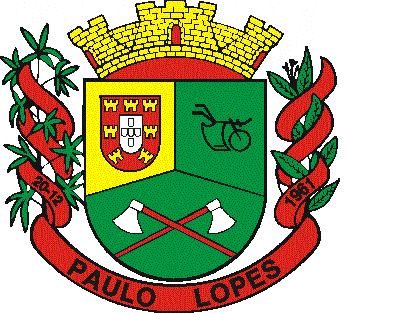 